Tetsworth Parish Council
Clerk and RFO:  Helen Croxford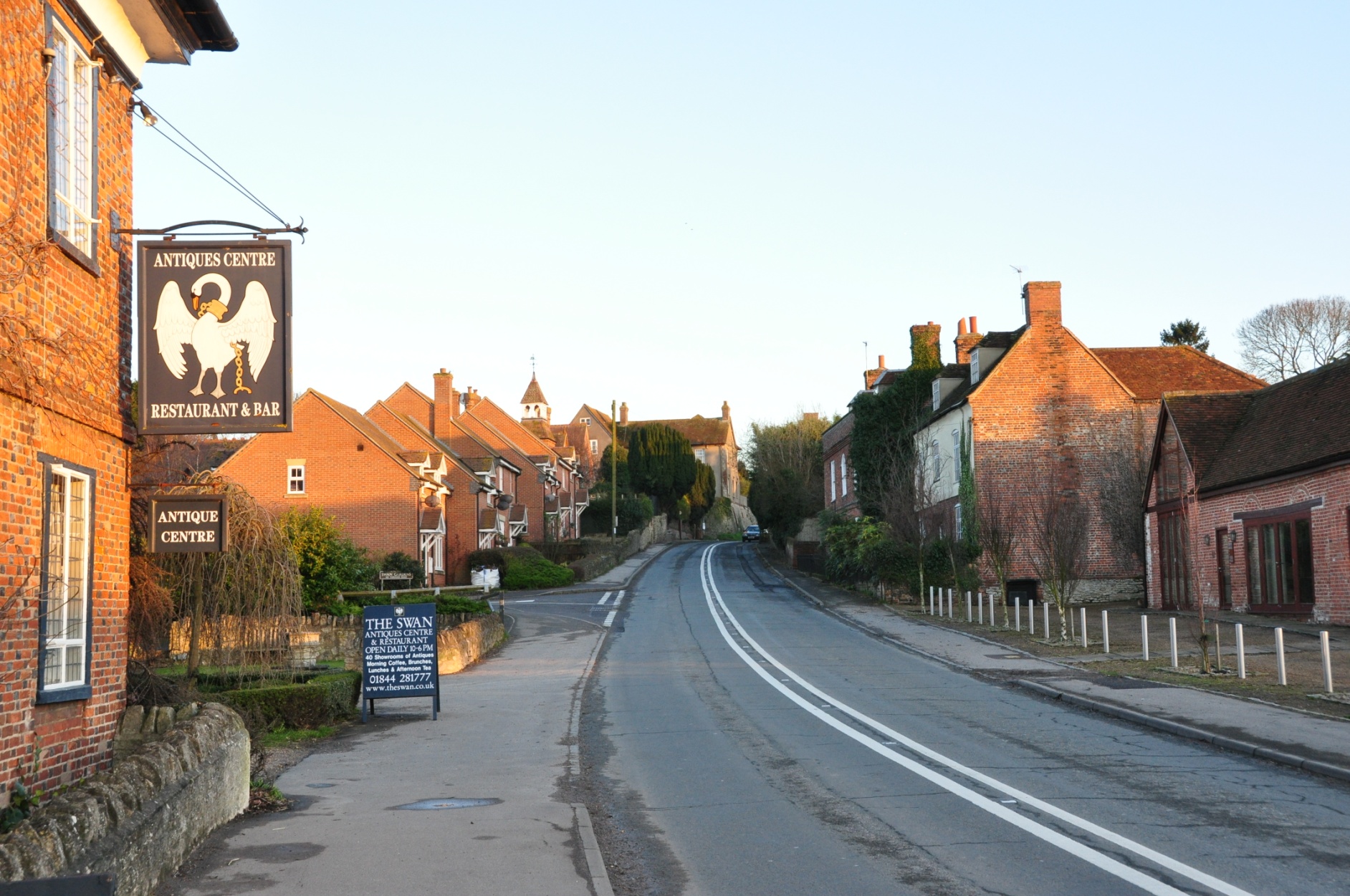 Tel:  07501 306382
Email:  clerk@tetsworthparishcouncil.co.ukMinutes of the Extraordinary Meeting of Tetsworth Parish CouncilHeld in the car park of Tetsworth Memorial Hallat 7.30pm on Monday 17th May 2021Present:Chair Cllr. Paul Carr (PC)Vice Chair. Seb Mossop (SM)Cllr. Sanjiv (Kim) Bhagat (SKB) Officer: Helen Croxford (HC) Members of the public:  1Apologies for Absence: Cllr. Susan Rufus (SR), D. Cllr Caroline Newton (CN) and 			   Cllr. Christopher Thompson (CT)313.	To Receive Declarations of Interest	Members are asked to declare any personal interest and the nature of that interest which 	they may have in any of the items under consideration at this meeting - NONE	FinanceTo Receive and Approve the monthly financial report.	UNANIMOUSLY AGREED to postpone approval until the next Council meeting in order that 	the following payments are included.	To Approve expenditure and sign cheques/approve electronic payment	Wiseserve (Email)				£4.80	H. Croxford (Clerk)				£599.89	HMRC (Clerk)					£134.40	Community Heartbeat Trust			£151.20	J. Bennett & Son (TSSC Insurance)		£922.66	J. Bennett & Son Legal Services (TSSC)	£40.32	Came & Co (TPC Insurance) 			£1096.39	UNANIMOUSLY AGREEDTo Discuss and approve	a) The Parish mobile phone contract in the absence of a clerk.	The contract for the mobile phone is paid from the Clerks personal account and re-invoiced 	to TPC.  HC to investigate how long the contract has left to run and if it is possible to 	change the payment details with the bank. UNANIMOUSLY AGREED.	b) The HPInsta Ink contract in the absence of a clerk.	The contract for printer cartridges is paid from the Clerks personal account and re-invoiced 	to TPC. Due to relatively low use over the last two years, TPC are happy to discontinue the 	contract. UNANIMOUSLY AGREED.Date of the next meeting Monday 12th July 2021 at 7.30pmMeeting Closed 19.40pmOpen Forum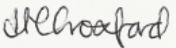 	Helen Croxford Clerk & RFO